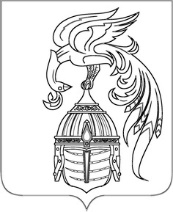 ИВАНОВСКАЯ ОБЛАСТЬАДМИНИСТРАЦИЯ ЮЖСКОГО МУНИЦИПАЛЬНОГО РАЙОНАПОСТАНОВЛЕНИЕот ________________ № _____-пг. ЮжаО поддержке инициативных проектов по благоустройству Южского городского поселенияНа основании статьи 26.1 Федерального закона от 06.10.2003 № 131-ФЗ «Об общих принципах организации местного самоуправления в Российской Федерации», руководствуясь Постановлением Администрации Южского муниципального района от 05.10.2023 №979-п «Об утверждении Порядка проведения местного отбора инициативных проектов по благоустройству Южского городского поселения с целью участия в областном конкурсе», учитывая постановление Правительства Ивановской области от 13.03.2020 № 113-п «О поддержке проектов развития территорий муниципальных образований Ивановской области, основанных на местных инициативах, и о признании утратившим силу постановления Правительства Ивановской области от 05.06.2019 № 201-п «О реализации мероприятий по организации благоустройства территорий муниципальных образований Ивановской области в рамках поддержки местных инициатив», Администрация Южского муниципального района  п о с т а н о в л я е т:1. Поддержать следующие инициативные проекты и продолжить работу по участию в конкурсном отборе проектов развития территорий муниципальных образований Ивановской области, основанных на местных инициативах (инициативных проектах):1.1. «Устройство детской игровой площадки на территории ТОС «Рабочие» г. Южа по ул. 7-я Рабочая в границах домовладений №49, №51, №53»;1.2. «Устройство ограждения многофункциональной площадки с установкой спортивно-игровых элементов на территории ТОС «Дружный» в районе улиц Серова, Горького г. Южа»;1.3. «Устройство хоккейной коробки на территории ТОС «Исток» г. Южа на пересечении улиц Н.Островского и Маяковского г. Южа»;1.4. «Благоустройство дворовой территории многоквартирного дома №12 по ул. Осипенко г. Южа»;1.5. «Устройство мемориала воинам-интернационалистам на территории Аллеи Славы по ул. Лермонтова г. Южа»;1.6. «Устройство травмобезопасного покрытия на основе резиновой крошки на многофункциональной площадке в районе улиц Серова, Горького г. Южа, установка игровых элементов и малых архитектурных форм»;1.7. «Устройство травмобезопасного покрытия на основе резиновой крошки на многофункциональной площадке на пересечении улиц Н.Островского и Маяковского г. Южа с установкой спортивных игровых элементов».2. Направить копию настоящего постановления инициаторам проектов, указанных в пункте 1, и разместить на официальном сайте Южского муниципального района в информационно-телекоммуникационной сети «Интернет».Глава Южского муниципального района                              В.И. Оврашко